Draft AgendaDocument prepared by the Office of the UnionDisclaimer:  this document does not represent UPOV policies or guidance	Opening of the meeting	Adoption of the agenda	Analysis of issues in relation to needs of PVP Offices (document UPOV/WG-ISC/2/2)	Next steps	Date and program of the next meeting[End of document]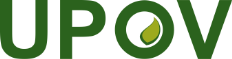 EInternational Union for the Protection of New Varieties of PlantsWorking Group on a Possible International System
of CooperationSecond Meeting
Geneva, April 5, 2017UPOV/WG-ISC/2/1Original:  EnglishDate:  January 13, 2017